LPPT  2022  PS Zéva, z. s.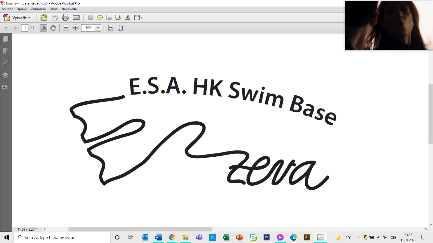 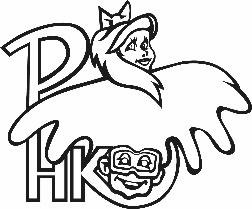 INFORMACE K PŘIHLÁŠCEPříchod: v den zahájení v 7:00 hod - prezence /přihlášky/, ostatní dny od 7:30 - 8:00 hod. (každý den - docházka + měření teploty). S sebou: 2 x plavky, 2 x ručník (osuška), plav. čepice, plav. brýle, sprch. šampon, starší děti (poloplavci, plavci) ploutve a brýle na potápění (event. masku), šnorchl, věci na hry venku/botasky, kraťasy, tepláky, tričko/, 2 roušky (respirátor), do menšího baťůžku lahev na pití a každý den lehká svačina. VŠE PODEPSAT!!!Program bude zahájen každý den rozcvičkou, poté budou probíhat sportovní, vědomostní 
a dovednostní hry. Hlavní náplní tábora, dopoledne i odpoledne, budou lekce plavání.
Mezi jednotlivými programy je stanoven čas pro svačinu, kterou si děti nosí z domova. Oběd pro děti bude zajišťován a jídelníček bude na jednotlivé dny vyvěšen u dětských šaten.
Po poledním klidu jsou naplánovány odpolední lekce plavání s ukončením a návštěvou aquacentra /pokud bude v provozu. Ukončení a odchod dětí z příměstského plaveckého tábora bude probíhat ve dnech po – čt od 15:45 hod. – 16:00 hod.Program plaveckého příměstského tábora:dopolední a odpolední výuka plavání s přestávkamizdokonalovací výuka plaveckých způsobů, skoky do vody, startovní skok, obrátky, sebezáchrana a dopomoc unavenému plavci; pro zdatné tréninkové lekcedoplňková výuka metodou úplného zanoření „TOTAL IMMERSION“ aneb plaveme zdravě, snadno, lehce a rychle jako rybyzáklady rychlostního šnorchlování, ploutvovánírelaxační cvičení ve vodě – AQUAROBIC pro děti, tanec ve vodě atd.doplňkové sportovní, herní a pohybové činnosti za příznivého počasí venku (event. v herně)Poslední den (pátek) bude program ukončen vždy dříve a odchod z PB proběhne v 15:30 hod., před odchodem z PB u kanceláře PS Zéva (proti pokladně ve vestibulu PB) si rodiče vyzvednou u vedoucí instruktorky „Potvrzení o zdravotní způsobilosti dítěte“. Oblečení, potřeby do bazénu atd. si děti mohou ponechávat v dětských šatnách, které jsou uzamykatelné, klíče budou po celou dobu tábora uložené v kanceláři Plaveckého střediska.Bližší info a dotazy:  ved. instr. LPPT Simona Kuličková, 736 248 666 Soňa Kejzlarová, 603 852 839, ved. plavecké přípravkyMarek Kovář, 725 875 712, ved. trenér závodního teamu E.S.A. HKJiří Pašta, 603 912 223, vedoucí sportovních plaveckých klubůŽádosti o vystavení faktury a vydání potvrzení: Jana Karlíková, 603 412 008,hlavní účetní PS Zéva; email: jana.karlikova@zeva.cz 